Universidade Estadual do Sudoeste da Bahia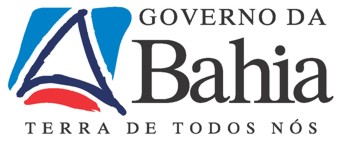 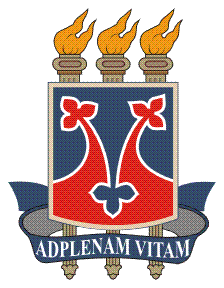 PRO-REITORIA DE EXTENSÃO - PROEXFone: (77) 3424-8603  proex@uesb.brCoordenação de Cultura – Ccult            Fone: (77) 3425 9363RELATÓRIO DE ATIVIDADES DO PROJETO VIDA ATIVA2014 – 2015.1I Semestre Oficina de Cantoterapia – Início 06/03/2014 – Término 12/06/2014Oficina de ritmo e som – 10/04/2014Oficina de interpretação musical – 24/04/2014Páscoa: Café da manhã – “Pra falar de amor” – 15/05/2014Dia da mulher: “Mulher e maturidade no século XXI” – 07/05/2014Dia das mães: “Mulher: mãe e/ou cuidadora” 15/05/2014Resgate da Cultura Popular: “Vestido de Chita” 12/06/2014II SemestreEncontro de Idosos – “O idoso e a contemporaneidade”; 03/07/2014Os homens precisam de música – Homenagem ao dia dos pais – 14/08/2014 Contando e cantando histórias, entre outras coisas - Parceria com escola pública – Escola Municipal Maria Leal Prática Musicoterápica - atendimento musicoterápico grupal com idosos, no combate a depressão,ao estresse, na manutenção da auto-estima e no investimento das relações interpessoais, com vistas a melhoria/manutenção da qualidade de vida. Foi direcionada a idosos asilados que demonstraram algum interesse pela prática musical.  Período – 15/08/2014 a 20/09/2014.Comemoração do dia Internacional do Idoso – Encontro solidário junto ao Projeto Desafio Jovem. 02/10/2015.Música e Movimento: vivendo a terceira idade-  18/10/2014  Programação:Apresentação do Grupo: Virgínia CoronagoOração: MárciaDepoimento: Pensamento do dia: DersuéliaMensagem: SemíramesContaçãode História: Neide e NeusaCafé da manhãCantando a vida Cantoria Lição do BalaioAtividade Física: Aula de Alongamento, Aula de ginástica, Distribuição de Folhetos e orientação:Graduandas de enfermagem FAINOR;Temas: Nutrição, atividade física, prevenção de acidentes, Diabetes, etc.Avaliação nutricional: Nutricionista e alunos de Nutrição FTC. Tema: Fisiologia nutricional. UNIMEDConfraternização – 18/12/2014Encerramento das atividades e planejamento das ações para o ano de 2015-03-25I SemestreOficina de Cantoterapia – Início: 26/02/2015Término: 17/12/2015 ( Recesso 19/06 à 03/07/2015)Homenagem as mulheres do Projeto Vida Ativa -12/03/2015Homenagem da Câmara de Vereadoresde  Vitória da Conquista nos 10 anos do Projeto Vida Ativa – 26/03/2015.Café comunitário – Páscoa do amor – 07/04/2015Homenagem às mães – 12/05/2015Cultura em foco -18/06/2015Oficina de Musicoterapia -  15/04/2015  -  Na ILPI – Albergue Nosso Lar